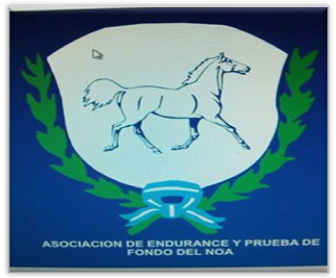 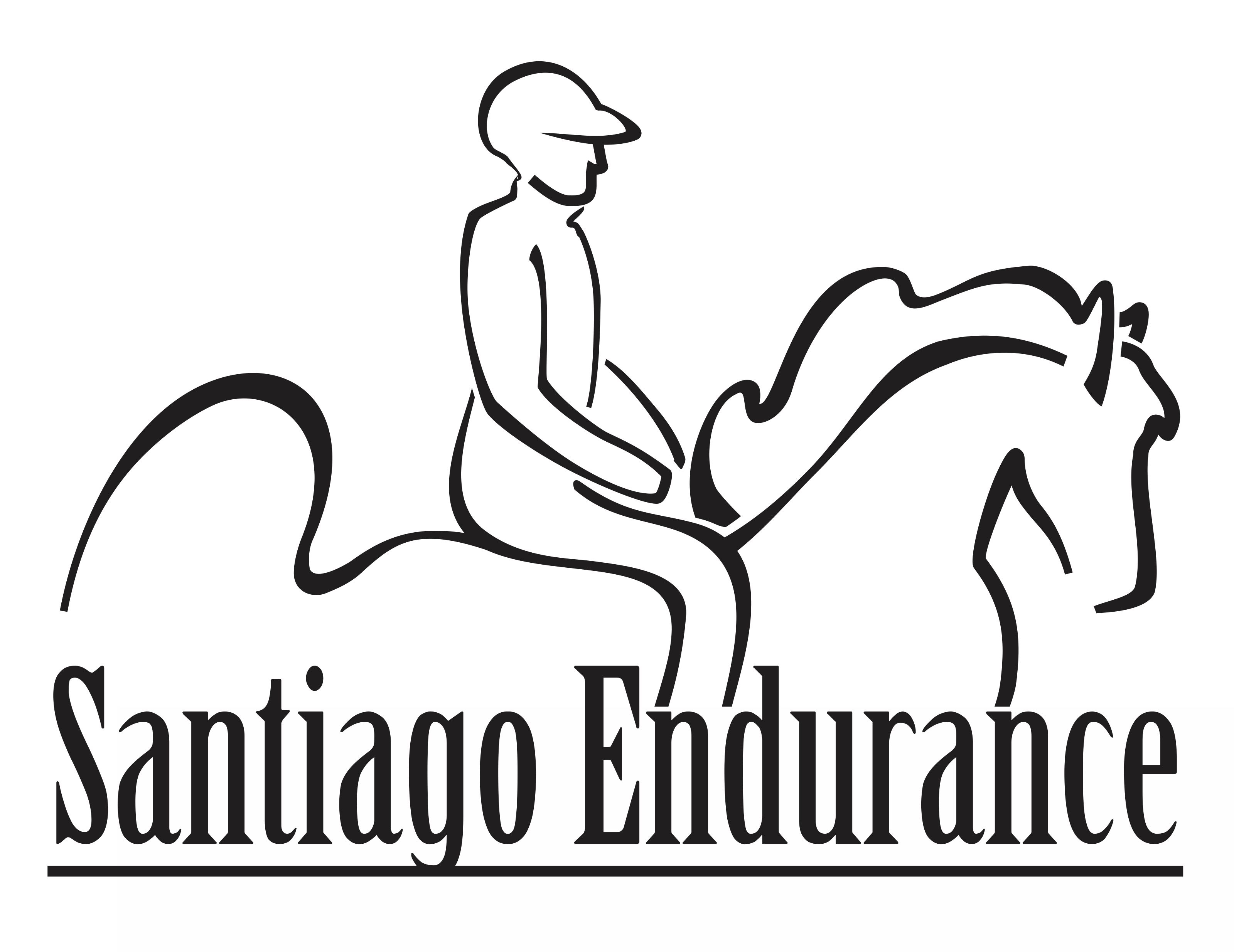 ANTEPROGRAMA PRUEBA INTEGRANTE DEL CAMPEONATO FEDERAL Y NACIONAL DE ENDURANCEREGIÓN: NOATERCERA PRUEBA DEL CAMPEONATO FEDERAL AÑO 2014ENTIDAD ORGANIZADORA: Asociación Civil Ecuestre de Endurance y Puebas de Fondo del  NOA”PRESIDENTE: José Alberto Cuneo Verges.FECHA DE :     21 y 22 de junio de 2014LUGAR DE : “FINCA SAN ANTONIO” VUELTA DE , RUTA 9 - SANTIAGO DEL ESTERO.FECHA HASTA  RECIBEN INSCRIPCIONES: 20 de junio de 2014VALORES DE   (con descuento del 10 % cada 200kms de viaje)•                                         80  Km.…$ 350.-•                                         40  Km.…$ 350.- •                                         25  Km...$ 350.-FECHA DESDE  RECIBEN LOS EQUINOS y CONDICIONES DE ESTABULACIÓN:    Desde el día viernes 20 en FINCA SAN ANTONIO. Reservar con anterioridad de una semana,  hay corrales (cantidad  Limitada: 100) sin costo, no incluye cuidado ni ración.SEGURIDAD LAS 24 HS.BOXES (CANTIDAD LIMITADA 20)                                            	$200.-CORRALES TECHADOS (CANTIDAD LIMITADA 12)             	$ 100.-COMITE ORGANIZADOR:   Héctor Cesar Rentería, CP. Sofía BaccinoDELEGADO TÉCNICO:     	JUEZ FEA jorge Vicario .(TUCUMAN)JURADOS DE CAMPO:    	JUEZ FEI 3*** José  Luis Roldan (Buenos Aires)				JUEZ FEA Héctor Rentería (Santiago del Estero)                                              	JUEZ FEA  Julio Cesar Morales (Tucumán)STEWARDS:CHIEF STEWARD  Cristian GaitánCRONOMETRISTA DE INGRESO V.G. Daniel Infante del CastañoCRONOMETRISTA DE INGRESO Y EGRESO DEL VET CHEK: Humberto R. MartínezCRONOMETRISTA ENCARGADO DE  Y DE LAS ETAPAS  Daniel CelizRESPONSABLE DE : Héctor Rentería – Sofía BaccinoRESPONSABLE DE TRAZADO DE CIRCUITO Y MARCACION: Claudio Rentería,  Martín RosasSTEWARDS QUE CONTROLAN EL CIRCUITO: Claudio De  – Mario Pereyra.COMISIÓN VETERINARIA:MV FEA. Osvaldo Castañares, MV David Di LulloMV Daniela Rey VETERINARIOS DE TRATAMIENTO:  MV Gustavo Muñoz, MV Gustavo Gómez.DETALLE DEL RECORRIDO:Categoría  (A) .:       1ª etapa : .  ( retención 30 minutos)                                                    2ª etapa : .  ( retención 40 minutos)                                                    3ª etapa : .   Final de la prueba.   			Peso mínimo mayores 70Kg.Tiempo de recuperación 20 minutosPulsaciones 60 por minutoDefinición al cruce de la meta.Categoría  (B) .:      1ª  etapa:   20 Km.  (Retención 40 minutos)                                                    2ª  etapa:  20 Km.  Final de la pruebaPeso mínimo mayores 70Kg.Tiempo de recuperación 15 minutosPulsaciones 56 por minutoDefinición al ingreso del Vet. CheckCategoría  (C) .:   1ª etapa: 12,5 Km.  (Retención 40 minutos)                                                     2ª etapa: 12,5 Km.  Final de la pruebaTiempo de recuperación 15 minutosPulsaciones 56 por minutoDefinición al ingreso del Vet. .Check.PREMIOSHARAS “HR” PREMIARA CON UN SERVICIO (TRES PADRILLOS A ELECCION) AL*PRIMER PUESTO CAT. “A” MAYORES*PRIMER PUESTO CAT. “B” MAYORESTrofeos a todas las categorías  y BEST CONDITIONS  80KM y 40 KMPROGRAMA:Sábado  21 de Junio: Admisión – Inspección veterinaria para cada todas las categoríasReconocimiento del recorrido a las 15 hs.Charla técnica  a partir de las 17hs.Charlas y Disertaciones ABIERTAS A TODO PUBLICOHORSEMANSHIP Disertante: 		FABIAN CARABAJALPOSTURA ASIENTO: Disertante:		CAROLINA GREENWALTMONTURAS- CABEZADAS: Disertante:	ROBERTO DISLAWSKIBARE FEET (PIES DESCALZOS):		RICARDO MARTININSPECCIÓN VETERINARIA PREVIA  PARA CADA CATEGORIA EL DIA DE :Desde las 7:00 hs. hasta 1 hora antes de cada largada.Los caballos que estén el día sábado a partir de las 12:00 hs. podrán realizar la inspección veterinaria.NO SE RECIBIRAN INSCRIPCIONES EL DÍA DE LARGADA PARA CADA CATEGORIA.  08:00 hs.                        Categoría  A               	                                          10:00 hs.                        Categoría  B                                                          .  11:00 hs.                        Categoría  C                                                            CIERRE DEL CRUCE DE L A META FINAL PARA CADA CATEGORIACategoría A Cierre 16:40 Hs.Categoría B Cierre 14:40 Hs.Categoría C  Cierre 15:40 Hs.DOCUMENTACIÓN SANITARIA REQUERIDA:Libreta Sanitaria donde conste:1) Vacunación anual contra encefalomielitis equina2) Vacunación trimestral contra influenza equina3) Análisis de Anemia infecciosa con antigüedad menor a 60 días.SERA OBLIGATORIO EL USO DE:  	CASCO, y CALZADO CON TACO o ESTRIBO con CAPACHO.-SERA PROHIBIDO EL USO DE:	BAJADOR, RIENDAS CORREDIZAS o ALEMANAS o FRANCESAS, ESPUELAS, y FUSTA o ELEMENTO QUE HAGA SUS VECES.-MEDIOS DE  CONTACTOCel: 0385154331804  Héctor (Pachi) RenteríaCel: 038115 6448334Cel: 0381 155952444Mail - jorgevicarioartaz50@hotmail.com radioactiva947@hotmail.com   HABRA SERVICIO DE BUFFET, CAFETERIA CON MASAS, TORTAS, TARTAS Y PANIFICADOS,  ALMUERZO CRIOLLO, TAMALES, EMPANADAS, PIZZAS, CAZUELAS, MESA DE DULCES Y BEBIDAS (PRECIOS MUY ACCESIBLES)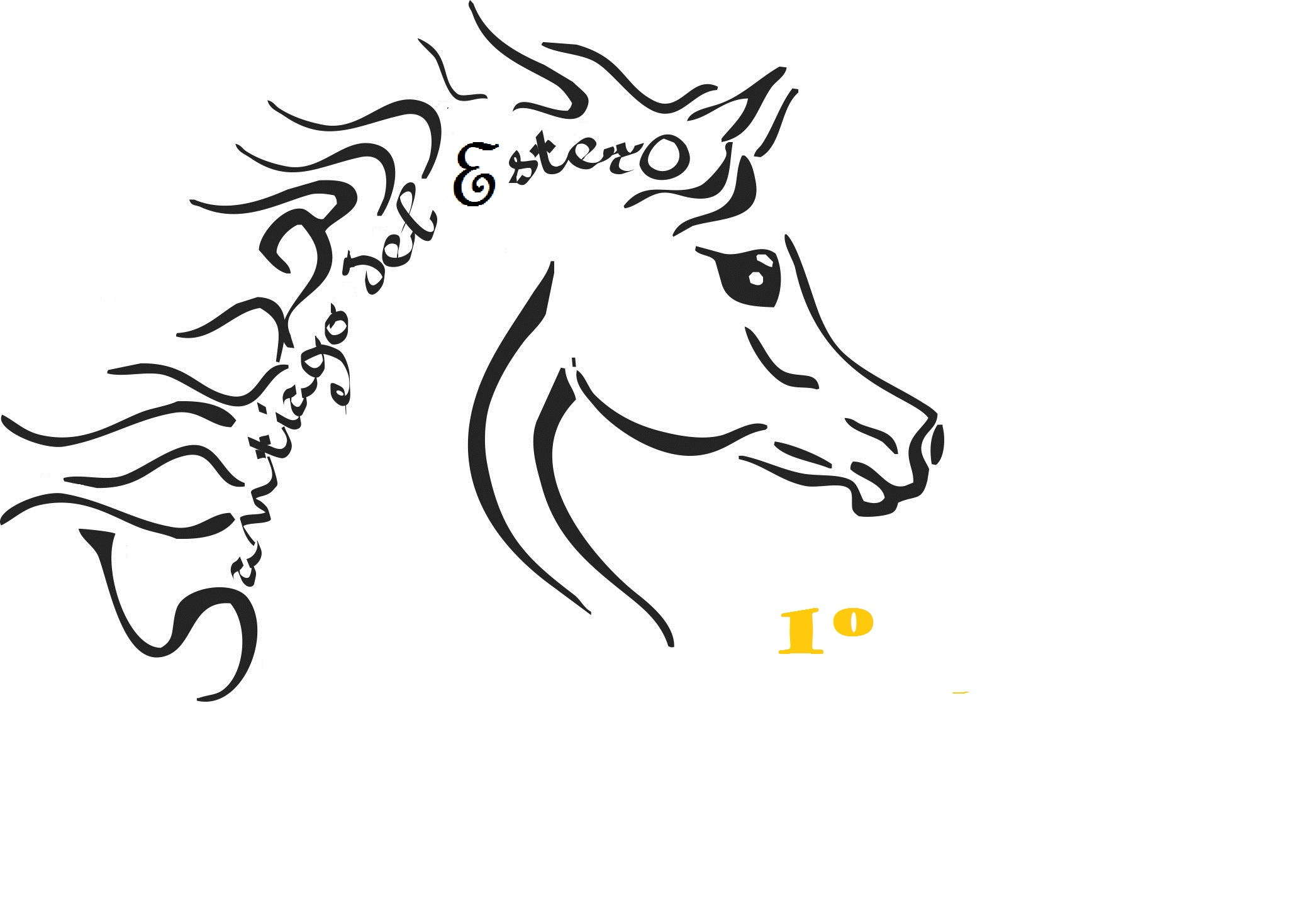 